Lp.Nazwa artykułuSzczegółowy opis artykułuLiczba egzemplarzyWizualizacja (UWAGA: obrazki pełnią funkcję poglądową, nie są ostatecznymi projektami wzorów artykułów)1notes A5 (148x210 mm) z nadrukiem oraz logo OREOkładka (front + podkład z jednego kawałka, karton 250-300g bez łączenia, dodatkowo folia po całości), wnętrze (papier offsetowy minimum 90g kratka, minimum 30 kartek, bloczek klejony), druk [kolory: wnętrze (1+0), okładka – przód i tył (4+0) CMYK]. Wymiary: A5 w pionie. Grzbiet – krótki bok (klejenie górnej krawędzi)Projekt graficzny wykonawcy według wytycznych zamawiającego.1000 szt.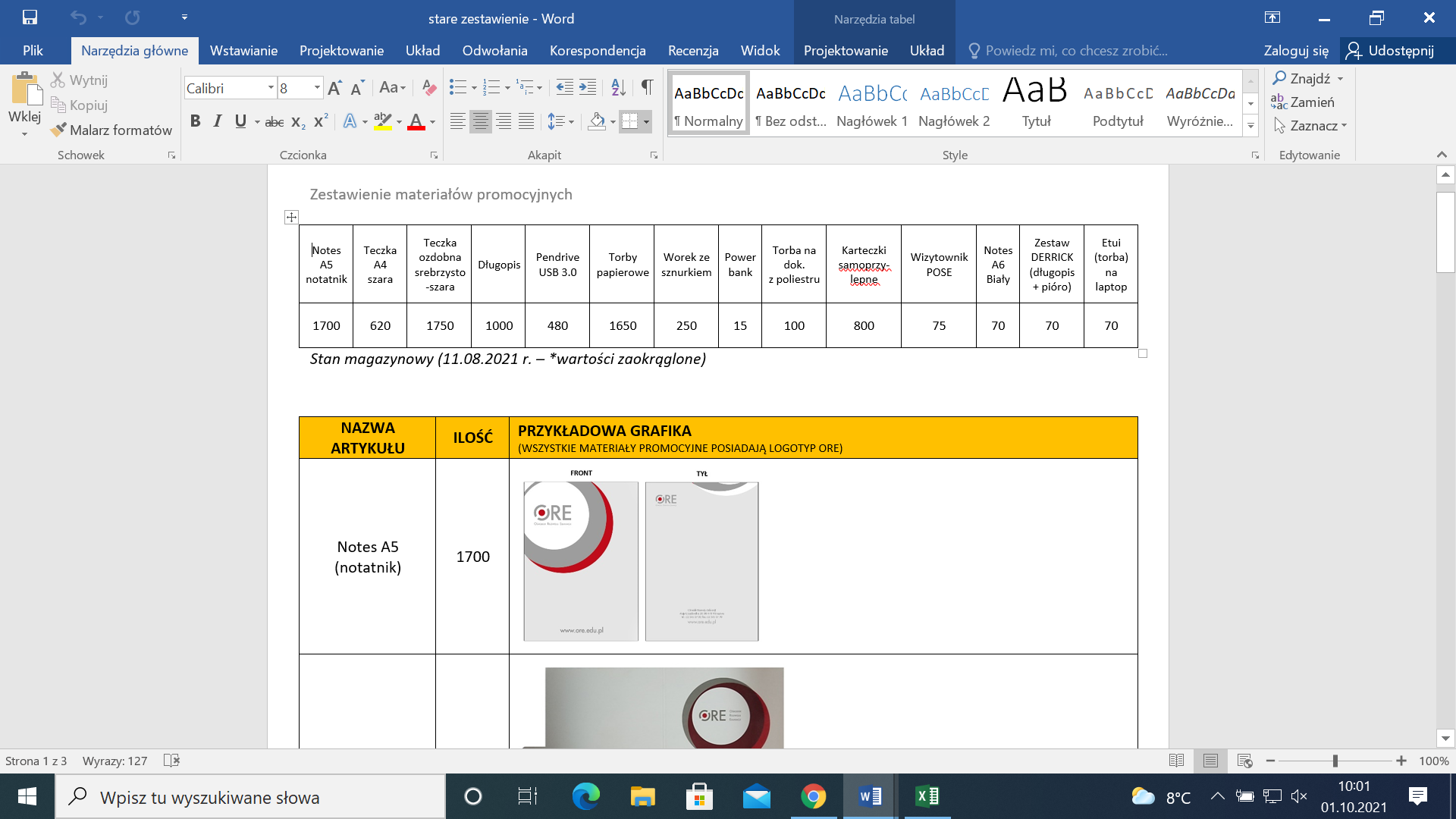 2teczka A4 z nadrukiem oraz logo ORETeczka A4, kartonowa z grzbietem 3-5mm, karton min. 300g,  2-bigowa, druk jednostronny pełen kolor (4+0), dwa składane skrzydełka (min. 8 cm) z miejscem na wizytówkę, przygotowanie wykrojnika, przygotowanie do druku według wzoru dostarczonego przez zamawiającego plus dodanie logotypuProjekt graficzny i wykrojnik wykonawcy według wytycznych zamawiającego.1000 szt.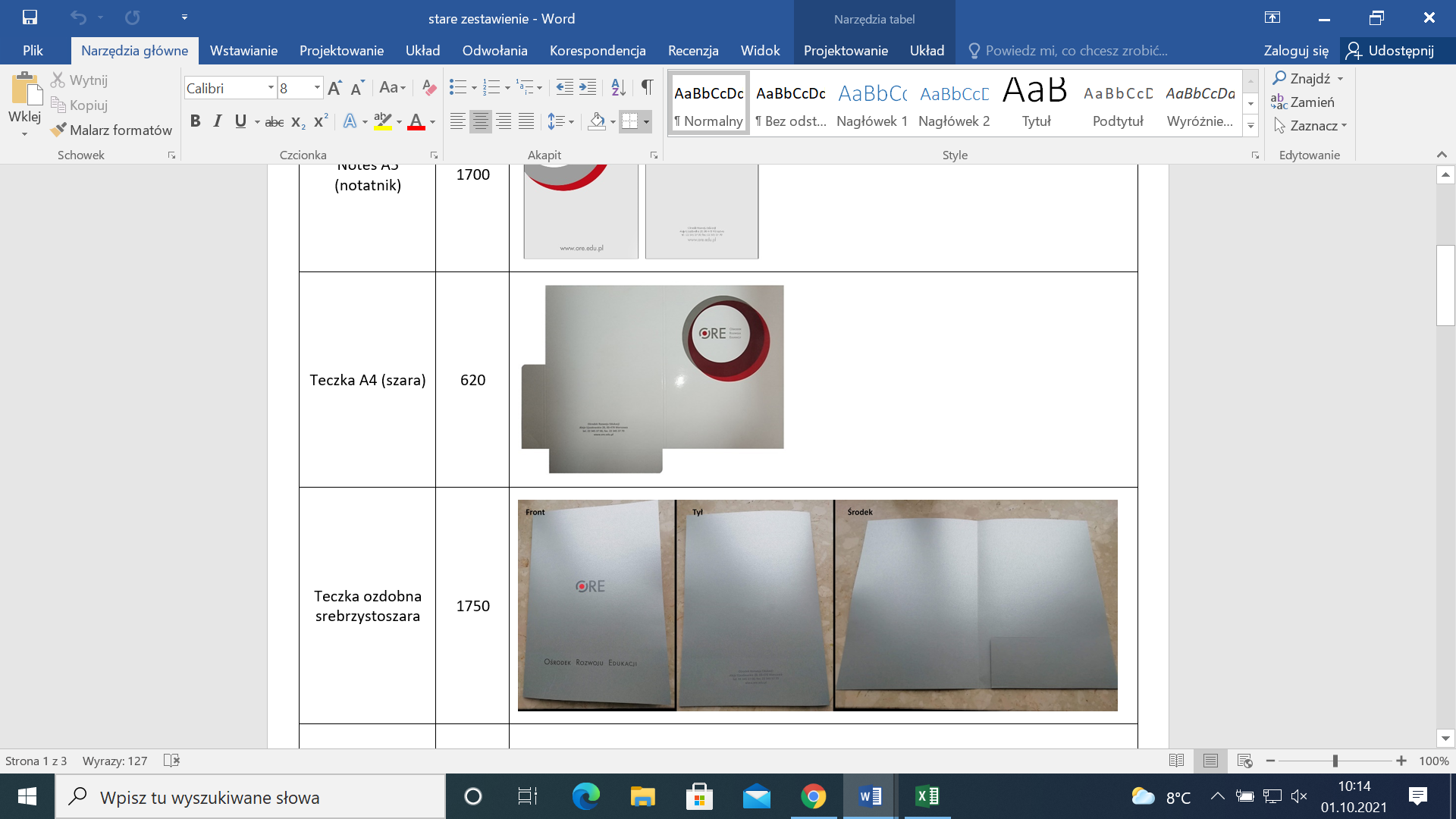 3Pamięć USB 3.0 (pendrive) 16 GB z logo OREInterfejs USB 3.0. Pojemność: 16 GB. Kompatybilność z systemem operacyjnym Windows 10/8.1/8/7/Vista/XP, Mac OS 10.3.x, Linux 2.6.x. Kolor czerwony. Na osłonie nadruk: grawer lub nadruk logo ORE. Gwarancja 12 m-cy.Projekt graficzny wykonawcy według wytycznych zamawiającego.100 szt.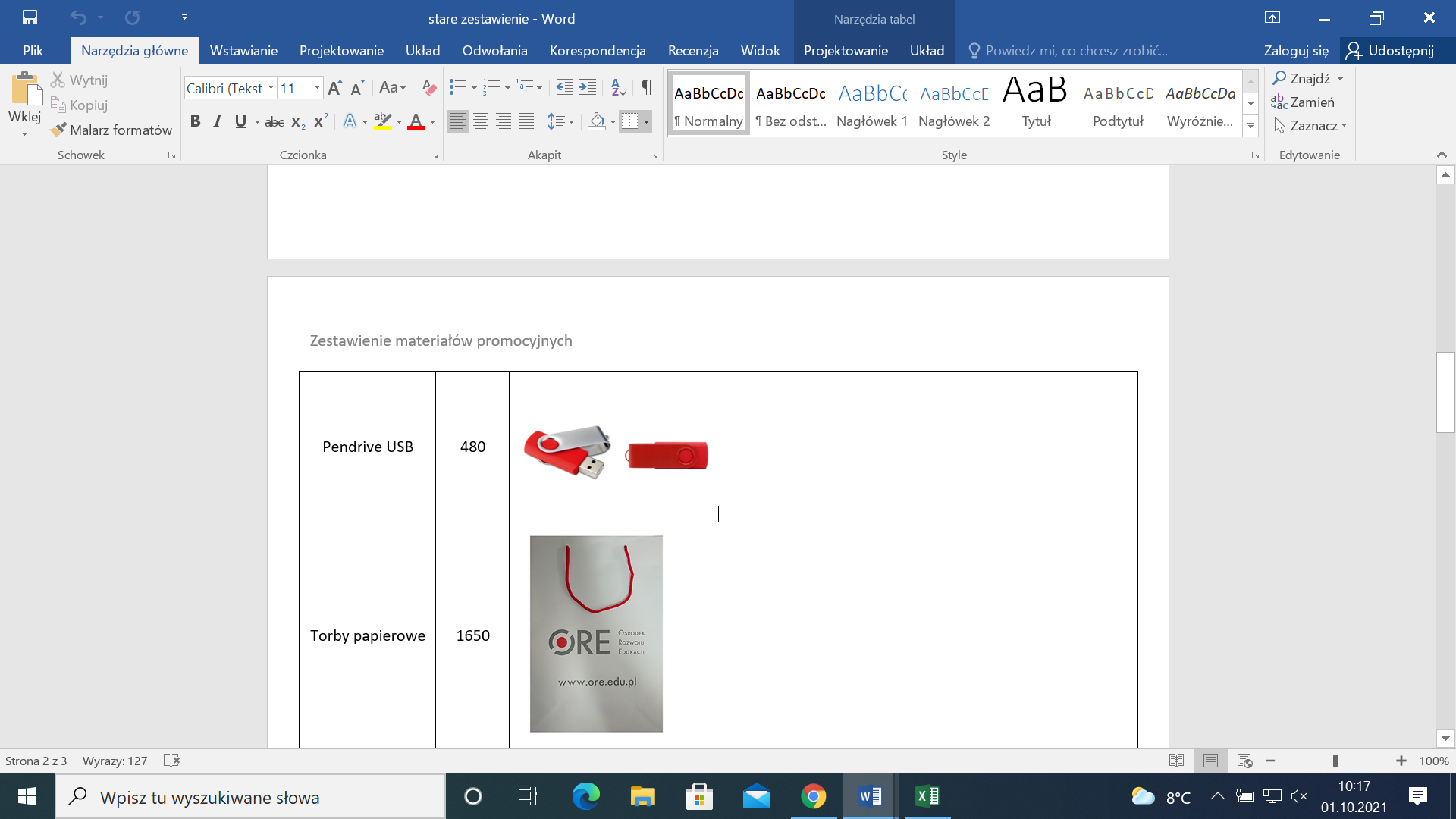 4Długopis typu EKO 
z logo OREPrzyciskany długopis typu EKO, wykonany z kartonu z recyklingu, z elementami plastiku. Niebieski wkład. Znakowany logotypem ORE (jednokolorowym). Projekt graficzny wykonawcy według wytycznych zamawiającego.1000 szt.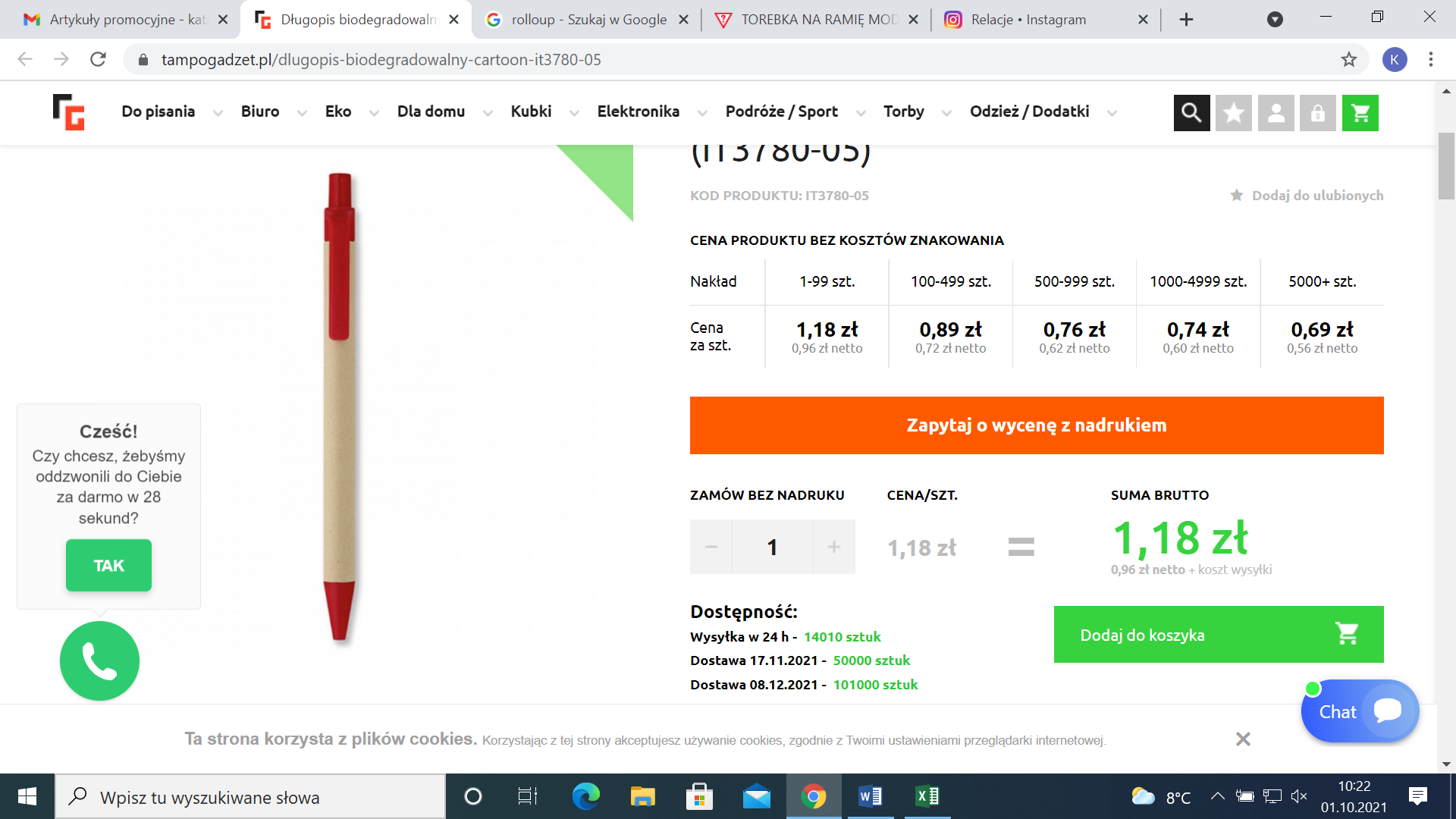 5Filiżanka z talerzykiem z logo ORE i „Wychowujmy”Biała filiżanka oraz spodek w kolorze białym, wykonane z cienkiej ceramiki. Na obwodzie filiżanki i spodka ciemnoczerwone obramowanie. Nadruk logo (CMYK) na obu zewnętrznych bokach filiżanki oraz na obwodzie spodka. Projekt graficzny wykonawcy według wytycznych zamawiającego.50 szt.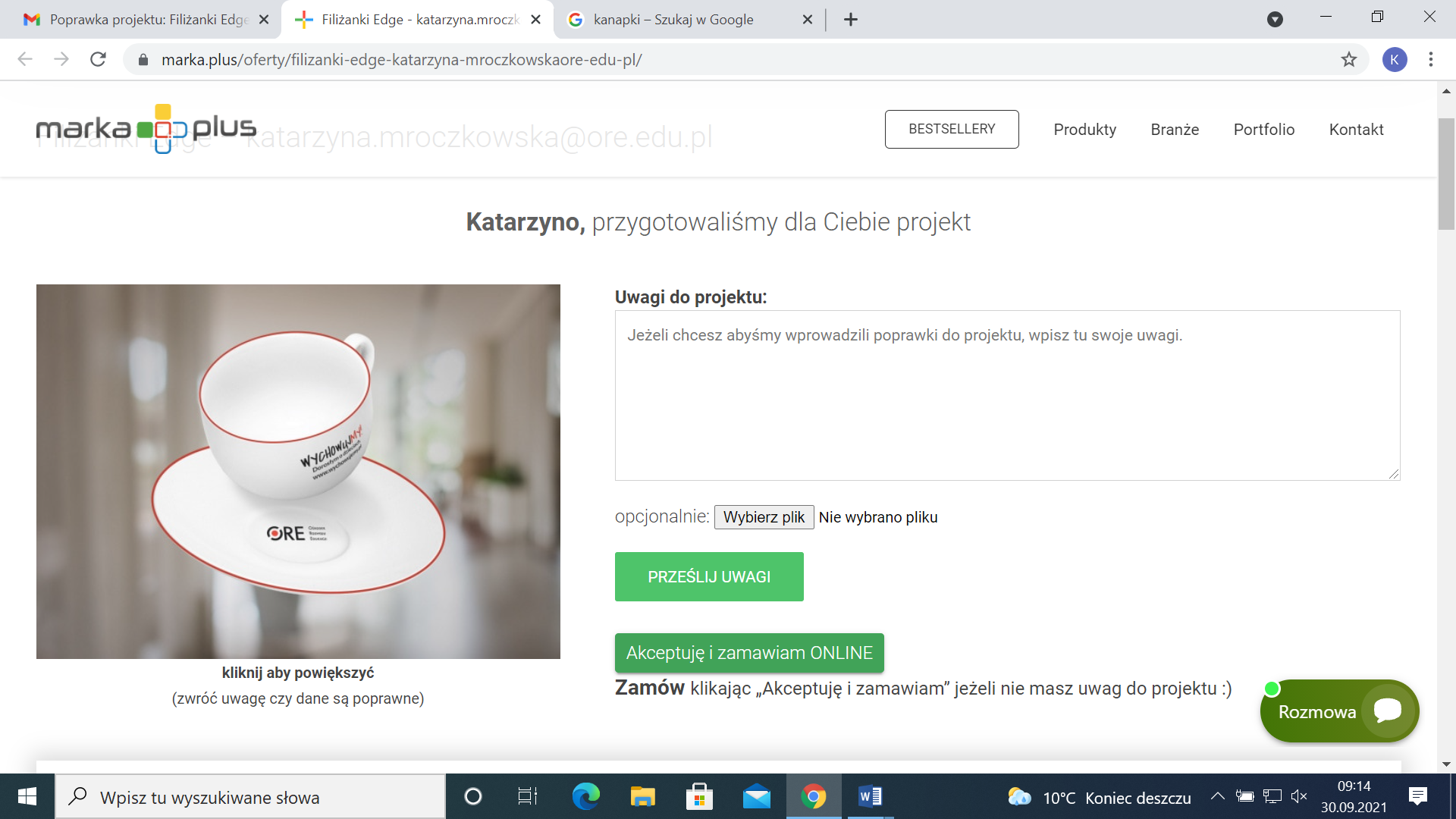 6Parasol z logo OREAutomatycznie składany i rozkładany czarny parasol. Żebra wykonane z włókna szklanego, rama i pałąk z metalu. Dodatkowo zawiera wodoodporne etui. Na obwodzie parasola logo ORE jednokolorowe.Projekt graficzny wykonawcy według wytycznych zamawiającego.80 szt.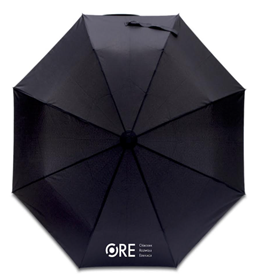 7Torba bawełniana z logo ORE i „Wychowujmy”Torba w kolorze ecru, ok. 140 g/m2, 100% bawełna, wymiary: 38 cm X 42 cm, uchwyty około 70 cm, krzyżykowe przeszycia przy uchwytach dla wzmocnienia , szwy boczne kopertowe zapobiegające kurczeniu się, nadruk logo po jednej stronie (w pełnej kolorystyce).Projekt graficzny wykonawcy według wytycznych zamawiającego.100 szt.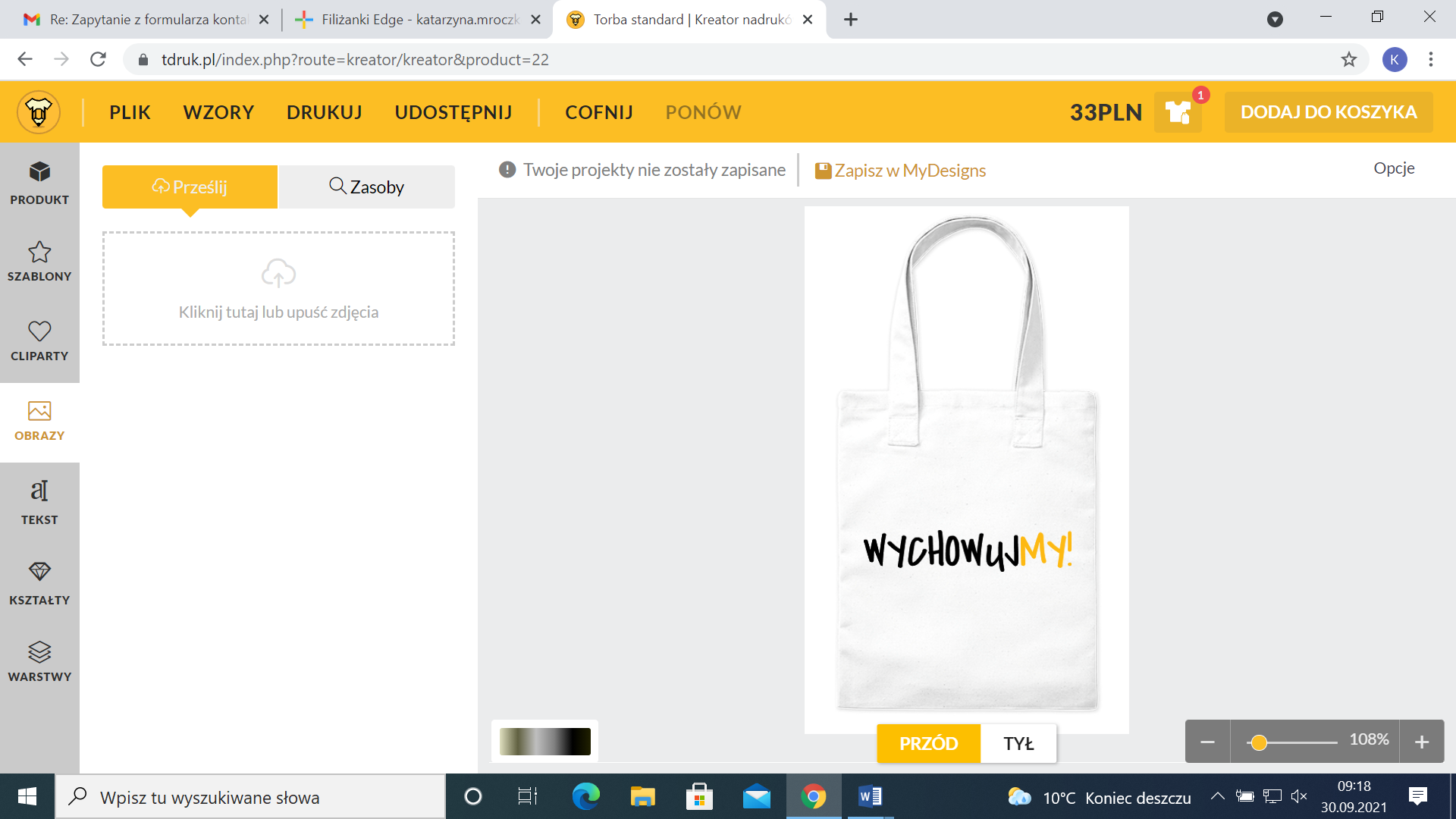 8Smycz z nadrukiem logo ORE Smycz 15mm z nadrukiem jednostronnym, z karabińczykiem oraz nadrukiem i projektem graficznym w cenie. Nadruk logotypów w pełnym kolorze (CMYK)Projekt graficzny wykonawcy według wytycznych zamawiającego.250 szt.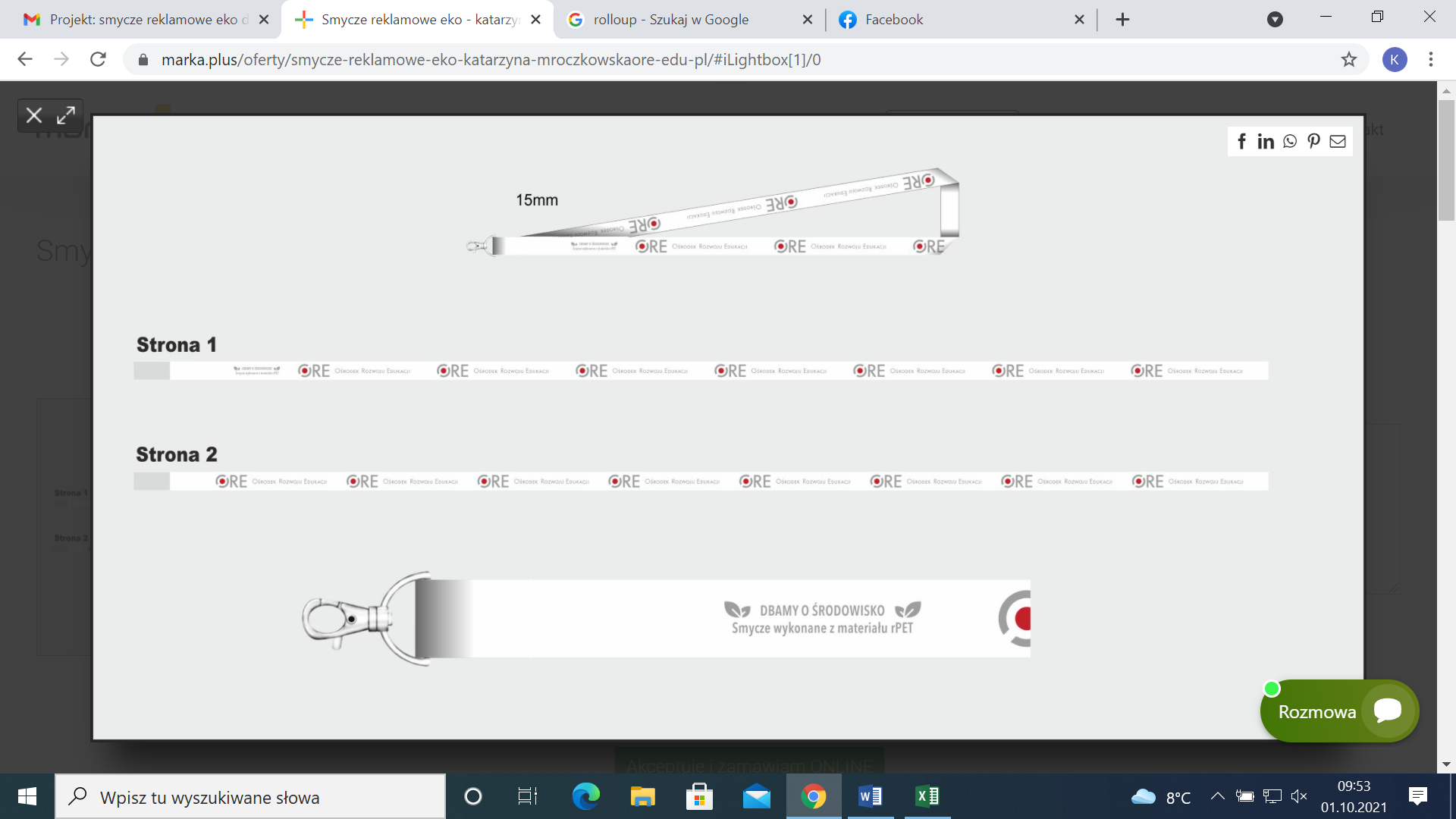 9Kalendarz książkowy na rok 2022Kalendarz książkowy A5, układ dzienny, wymiary 148 mm x 210 mm, oprawa skóropodobna, matowa , kolor: granatowy + wkładka z ofertą ORE , tłoczone logo ORE na okładceProjekt graficzny wykonawcy według wytycznych zamawiającego.250 szt.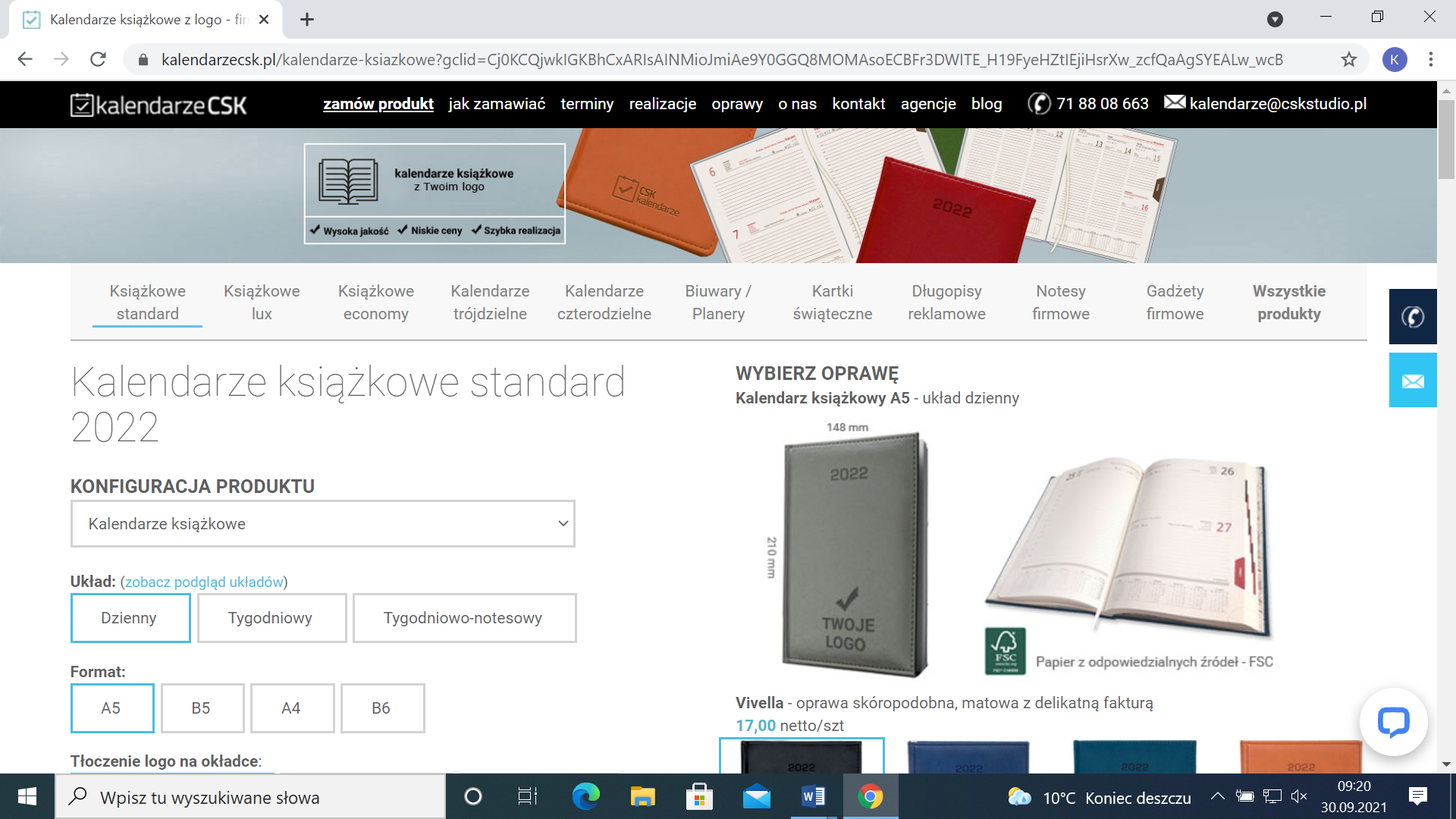 10Kalendarz ścienny trójdzielny z logo ORE; główka kalendarza – obraz spersonalizowany – według wytycznych zamawiającego 
Wymiary: 310 x 790 mm ( całość), wymiary główki: 310 x 210 mm, podłoże: karton 300 g, folia błysk na główce wypukłej, lakier dyspersyjny na pleckach, otwór umożliwiający umieszczenie go na ścianie.Projekt graficzny wykonawcy według wytycznych zamawiającego.250 szt.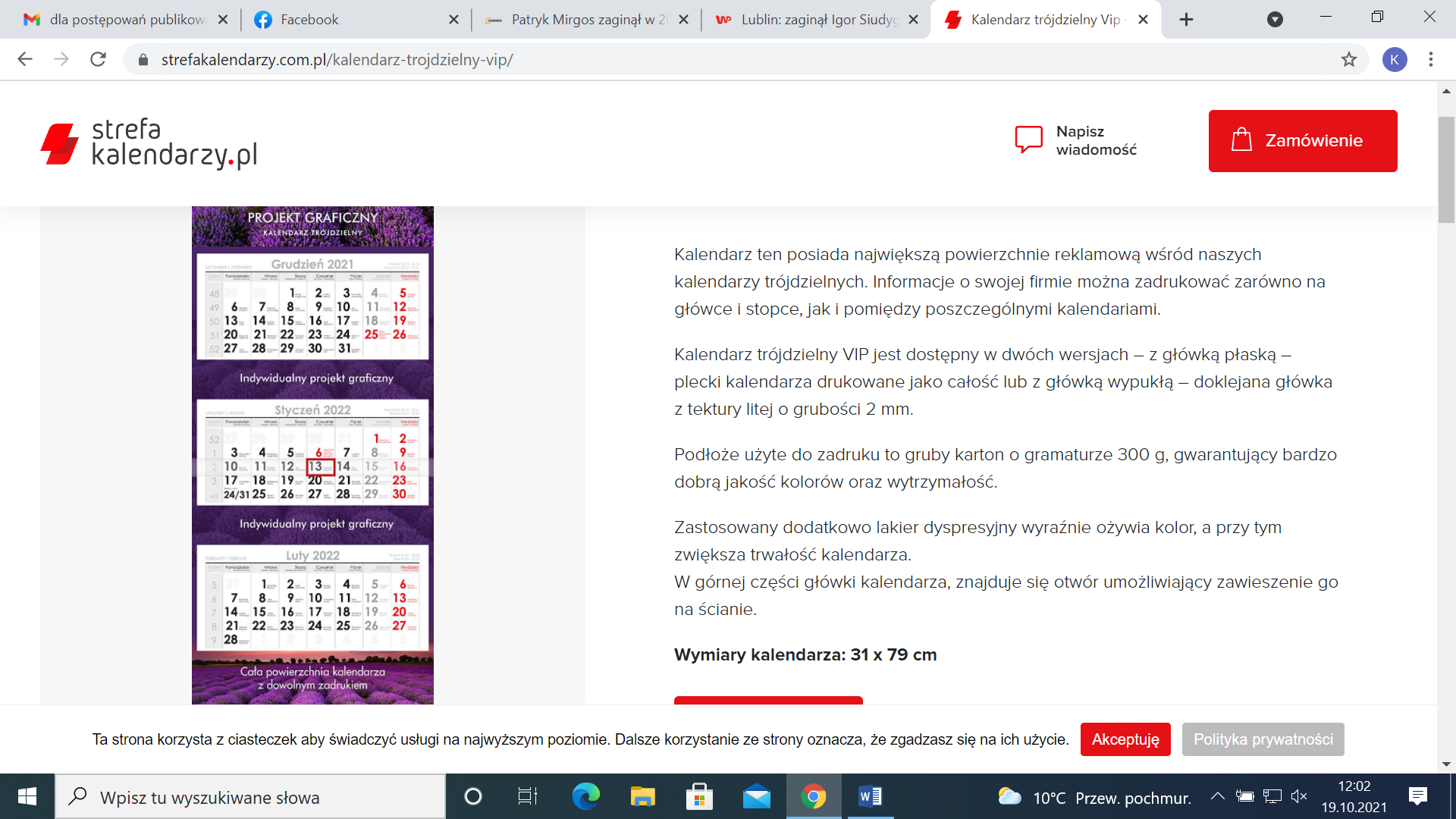 11Długopis ze wskaźnikiem laserowymDługopis wykonany z plastiku i metalu, ze wskaźnikiem laserowym, latarką LED oraz końcówką przystosowaną do obsługiwania ekranów dotykowych. Dołączone baterie 3 x LR41. Pakowany w aluminiowe opakowanie upominkowe w kolorze srebrnym. Wymiar wskaźnika 125 x 10 x 10 mm. Grawer lub nadruk UV logo – jednokolorowy. Wkład w kolorze niebieskim. Kolor długopisu: biały lub czarny lub ciemnoczerwony.Projekt graficzny wykonawcy według wytycznych zamawiającego.100 szt.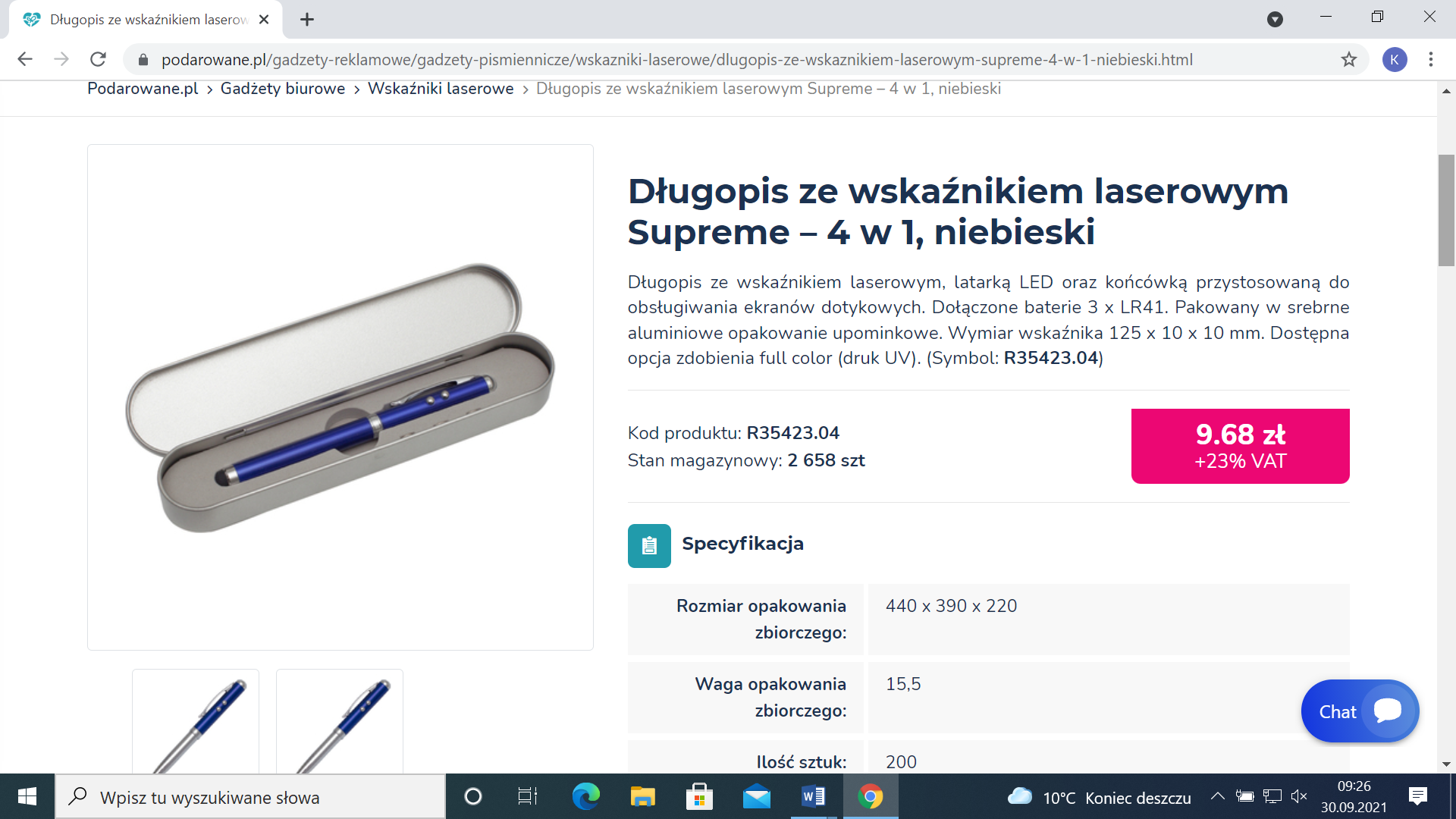 12Kubek termiczny podróżny – wzór typu EKO – z logo ORE i „Wychowujmy”Ekologiczny kubek, w kolorze drewna, wysokiej jakości stal nierdzewna przeznaczona do kontaktów z żywnością; przybliżone wymiary: wysokość 177 mm, średnica 83 mm, waga 175 gram, zatyczka niekapka, pojemność do 400 ml, ergonomiczny kształt , nadruk logo w pełnej kolorystyceProjekt graficzny wykonawcy według wytycznych zamawiającego.100 szt.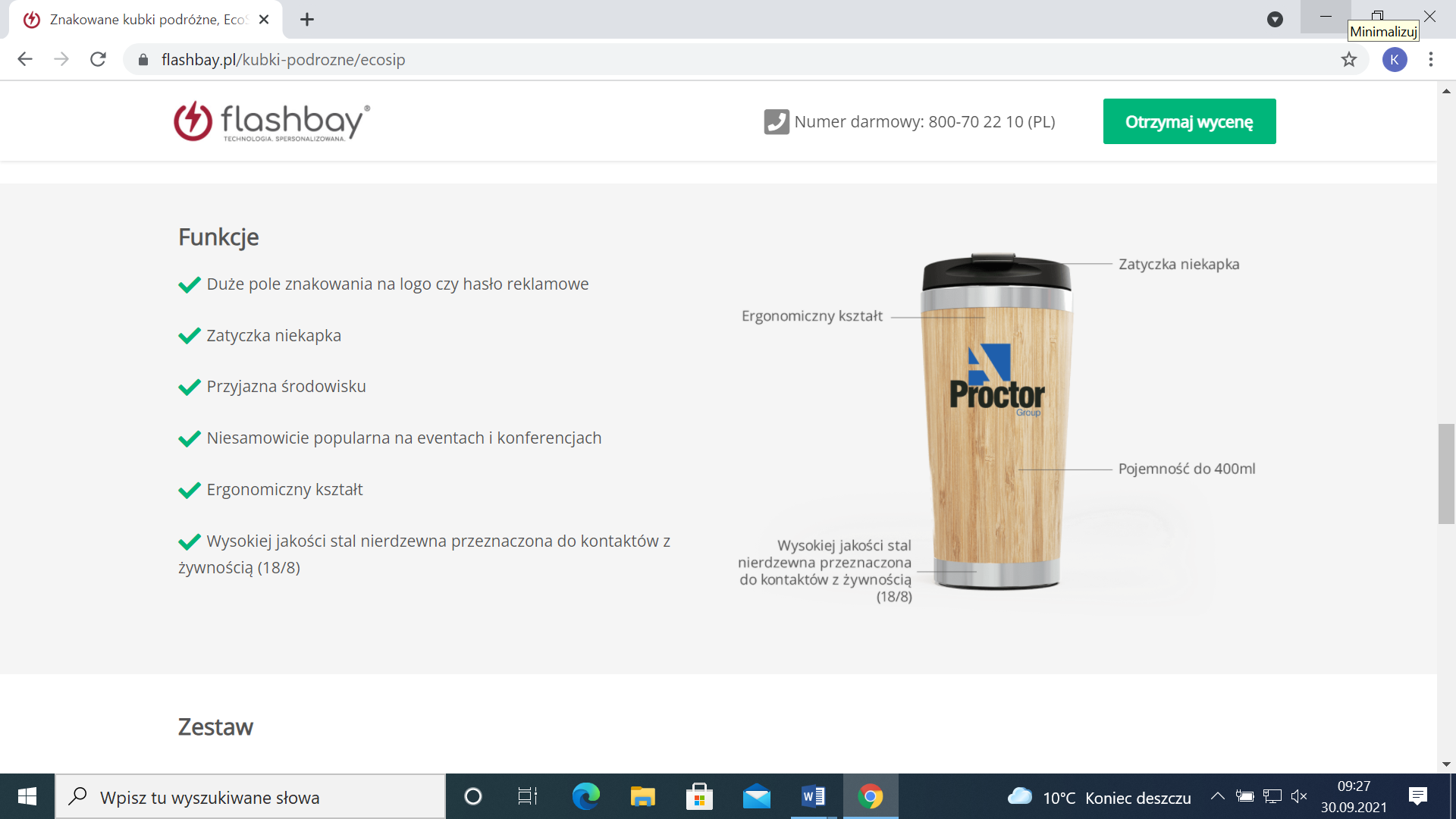 13Krokomierz z logo ORE i „Wychowujmy”Bransoletka z krokomierzem, w kolorze ciemnoczerwonym, z jednokolorowym logo ORE, liczy kroki, spalanie kalorii oraz przebyty dystans, wymiary: 7,8 x 5,5 x 3,1 cm , materiał ABS, silikonProjekt graficzny wykonawcy według wytycznych zamawiającego.100 szt.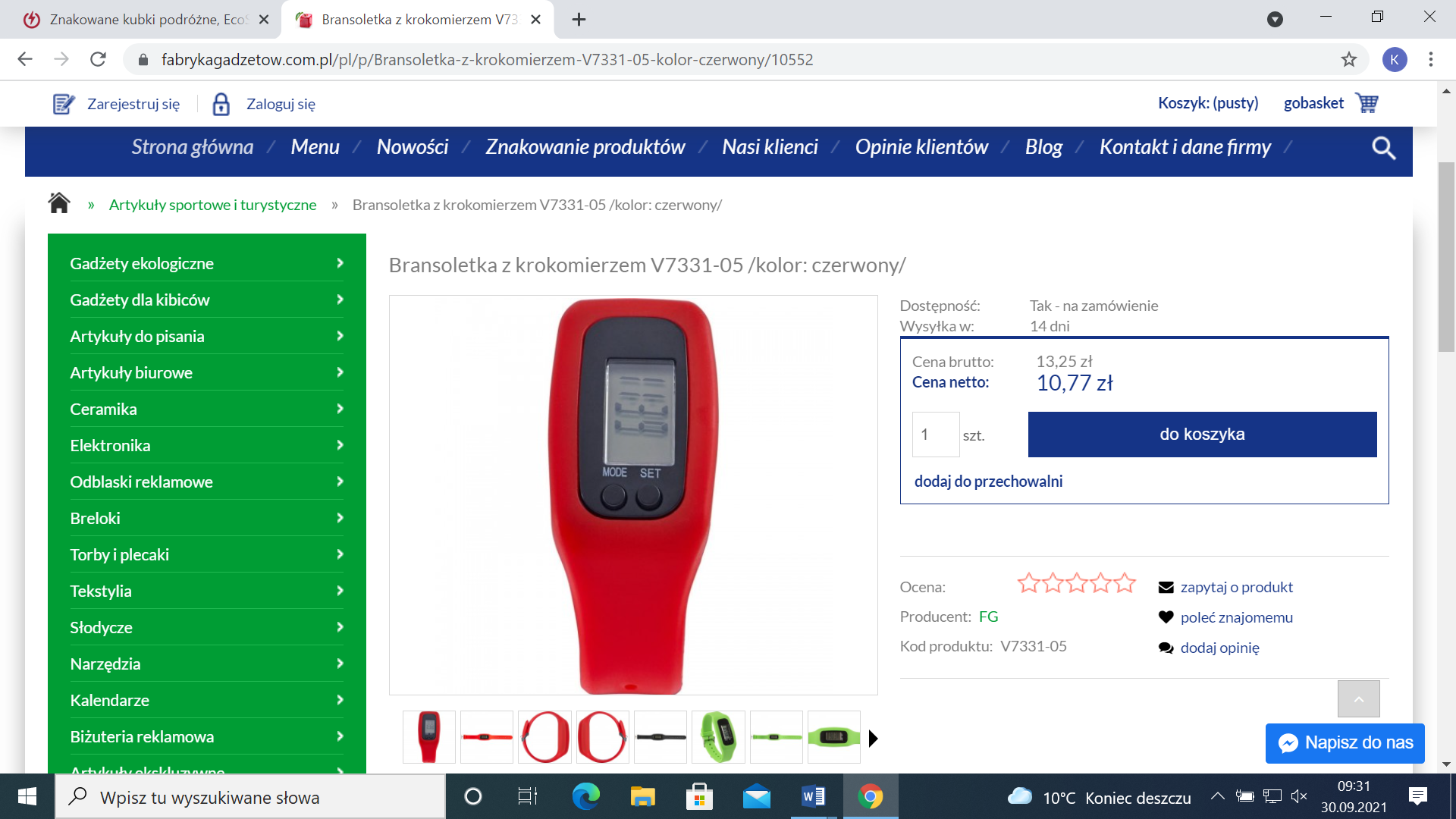 14Etui na wizytówki z logo OREWizytownik wykonany z wysokiej jakości aluminium pokryty lakierem w kolorze srebrnym, z grawerem logo ORE,Pojemność około 20szt. wizytówekWymiary: 93 x 65 x 10 mmPakowany pojedynczo w tekturowe okładki ochronne.Projekt graficzny wykonawcy według wytycznych zamawiającego.80 szt.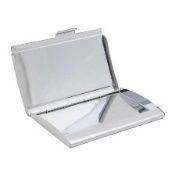 15Rollup z wydrukiem logo ORE Rollup o wymiarach 150 x 200 cm z nadrukiem jednostronnym, z aluminiową kasetą wyposażoną w dwie stabilne podstawy. Pełnokolorowy wydruk na materiale wysokiej jakości przeznaczonym do rollupów. Etui do transportu, zamek błyskawiczny obligatoryjnie na całej długości etui. Projekt graficzny wykonawcy według wytycznych zamawiającego.1 szt.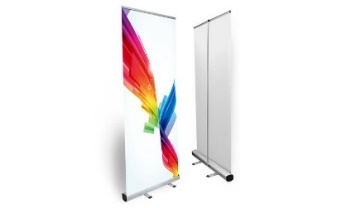 16Zestaw Derrick piśmienniczy (długopis + pióro w etui z logo ORE)Zestaw piśmienniczy w etui . Zawiera przekręcany długopis oraz pióro kulkowe , obydwa z mosiądzu. Niebieski wkład. Dopuszczona metoda znakowania: grawer laserowy/ laser/ tampodruk/sitodrukProjekt graficzny wykonawcy według wytycznych zamawiającego.100 szt.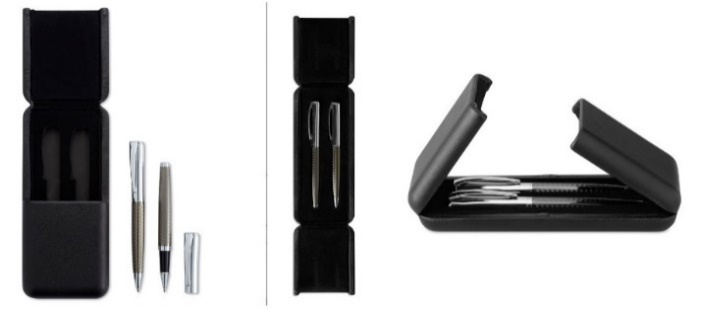 